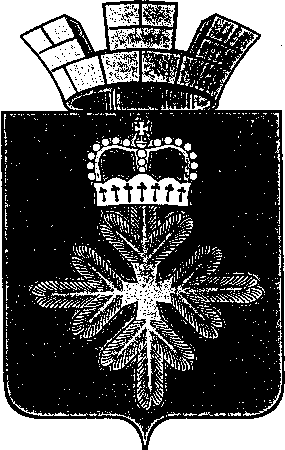 ПОСТАНОВЛЕНИЕАДМИНИСТРАЦИИ ГОРОДСКОГО ОКРУГА ПЕЛЫМВ соответствии со статьей 15 Федерального закона «О противодействии коррупции», на основании Постановления Правительства Российской Федерации от 05.03.2018г. №228 «О реестре лиц, уволенных в связи с утратой доверия» , администрация городского округа Пелым ПОСТАНОВЛЯЕТ:1. Утвердить Положение о реестре лиц, уволенных в связи с утратой доверия.2. Опубликовать настоящее постановление в информационной газете «Пелымский вестник» и разместить на официальном сайте городского округа Пелым в сети «Интернет».3. Контроль за исполнением настоящего постановления  возложить на заместителя главы администрации городского округа Пелым  А.А. Пелевину.Глава городского округа Пелым                                                          Ш.Т.АлиевПОЛОЖЕНИЕО РЕЕСТРЕ ЛИЦ, УВОЛЕННЫХ В СВЯЗИ С УТРАТОЙ ДОВЕРИЯ1. Настоящее Положение определяет порядок включения сведений о лице, к которому было применено взыскание в виде увольнения (освобождения от должности) в связи с утратой доверия за совершение коррупционного правонарушения (далее - сведения), в реестр лиц, уволенных в связи с утратой доверия (далее - реестр), исключения из реестра сведений, размещения реестра на официальном сайте федеральной государственной информационной системы в области государственной службы в информационно-телекоммуникационной сети "Интернет" (далее - единая система).2. Администрация городского округа Пелым определяет должностное лицо, ответственное за направление сведений Первому Заместителю Губернатора Свердловской области – Руководителю Администрации Губернатора Свердловской области в соответствии с настоящим Положением для их включения в реестр, а также для исключения из реестра сведений по основаниям, указанным в пункте 9 настоящего Положения.3. Сведения направляются Первому Заместителю Губернатора Свердловской области – Руководителю Администрации Губернатора Свердловской области:должностным лицом администрации городского округа Пелым в отношении лиц, замещавших муниципальные должности, должности муниципальной службы.4. Должностное лицо, указанное в пункте 2 настоящего Положения, несет установленную законодательством Российской Федерации дисциплинарную ответственность за достоверность, полноту и своевременность направления сведений Первому Заместителю Губернатора Свердловской области – Руководителю Администрации Губернатора Свердловской области.5. Должностное лицо, указанное в пункте 2 настоящего Положения, направляет информацию, указанную в пункте 7 настоящего Положения, Первому Заместителю Губернатора Свердловской области – Руководителю Администрации Губернатора Свердловской области в течение 10 рабочих дней со дня принятия акта о применении к должностному лицу замещавшего муниципальную должность либо должность муниципальной службы, взыскания в виде увольнения (освобождения от должности) в связи с утратой доверия за совершение коррупционного правонарушения. 6. Для включения сведений в реестр, должностное лицо, указанное в пункте 2 настоящего Положения, направляет Первому Заместителю Губернатора Свердловской области – Руководителю Администрации Губернатора Свердловской области следующую информацию:а) фамилия, имя и отчество лица, к которому применено взыскание в виде увольнения (освобождения от должности) в связи с утратой доверия за совершение коррупционного правонарушения;б) дата рождения лица, к которому применено взыскание в виде увольнения (освобождения от должности) в связи с утратой доверия за совершение коррупционного правонарушения;в) идентификационный номер налогоплательщика (ИНН), присваиваемый налоговым органом Российской Федерации, или аналог идентификационного номера налогоплательщика в соответствии с законодательством соответствующего иностранного государства (для иностранных лиц) - при наличии;г) страховой номер индивидуального лицевого счета (СНИЛС) - при наличии;д) номер и серия паспорта (или реквизиты заменяющего его документа) лица, к которому применено взыскание в виде увольнения (освобождения от должности) в связи с утратой доверия за совершение коррупционного правонарушения;е) наименование органа (организации), в котором замещало должность лицо, к которому было применено взыскание в виде увольнения (освобождения от должности) в связи с утратой доверия за совершение коррупционного правонарушения;ж) наименование должности, замещаемой на момент применения взыскания в виде увольнения (освобождения от должности) в связи с утратой доверия за совершение коррупционного правонарушения;з) дата и номер (реквизиты) соответствующего акта о применении взыскания в виде увольнения (освобождения от должности) в связи с утратой доверия за совершение коррупционного правонарушения;и) сведения о совершенном коррупционном правонарушении, послужившем основанием для увольнения (освобождения от должности) лица в связи с утратой доверия за совершение коррупционного правонарушения, со ссылкой на положение нормативного правового акта, требования которого были нарушены.7. Одновременно Первому Заместителю Губернатора Свердловской области – Руководителю Администрации Губернатора Свердловской области направляется заверенная специалистом по кадрам администрации городского округа Пелым копия акта о применении взыскания в виде увольнения (освобождения от должности) в связи с утратой доверия за совершение коррупционного правонарушения.8. Сведения исключаются из реестра по следующим основаниям:а) отмена акта о применении взыскания в виде увольнения (освобождения от должности) в связи с утратой доверия за совершение коррупционного правонарушения;б) вступление в установленном порядке в законную силу решения суда об отмене акта о применении взыскания в виде увольнения (освобождения от должности) в связи с утратой доверия за совершение коррупционного правонарушения;в) истечение 5 лет со дня принятия акта о применении взыскания в виде увольнения (освобождения от должности) в связи с утратой доверия за совершение коррупционного правонарушения;г) смерть лица, к которому было применено взыскание в виде увольнения (освобождения от должности) в связи с утратой доверия за совершение коррупционного правонарушения.9. Должностное лицо, указанное в пункте 2 настоящего Положения, обязано направить уведомление об исключении из реестра сведений Первому Заместителю Губернатора Свердловской области – Руководителю Администрации Губернатора Свердловской области в течение 3 рабочих дней со дня наступления оснований, предусмотренных подпунктами «а» и «б» пункта 9 настоящего Положения, или со дня получения письменного заявления в соответствии с пунктами 10 и 11 настоящего Положения.10. Для исключения из реестра сведений по основанию, предусмотренному подпунктом «б» пункта 9 настоящего Положения, лицо, в отношении которого судом было принято решение об отмене акта, явившегося основанием для включения сведений в реестр, вправе направить в орган местного самоуправления , в котором указанное лицо замещало должность, посредством почтовой связи (передать на личном приеме граждан) письменное заявление с приложением нотариально заверенной копии решения суда.11. Для исключения из реестра сведений по основанию, предусмотренному подпунктом «г» пункта 9 настоящего Положения, родственники или свойственники лица, к которому было применено взыскание в виде увольнения (освобождения от должности) в связи с утратой доверия за совершение коррупционного правонарушения, вправе направить в орган местного самоуправления, в котором замещало должность лицо, к которому было применено взыскание в виде увольнения (освобождения от должности) в связи с утратой доверия за совершение коррупционного правонарушения, посредством почтовой связи (передать на личном приеме граждан) письменное заявление с приложением нотариально заверенной копии свидетельства о смерти.12.Реестр размещается в открытом доступе на официальном сайте единой системы по адресу http://gossluzhba.gov.ru/reestr в виде списка, который сформирован в алфавитном порядке (в формате PDF) и содержит:а)	порядковый номер;б)	фамилию, имя и отчество лица, к которому применено взыскание в виде увольнения (освобождения от должности) в связи с утратой доверия за совершение коррупционного правонарушения;в)	наименование органа (организации), в котором замещало должность лицо, к которому было применено взыскание в виде увольнения (освобождения от должности) в связи с утратой доверия за совершение коррупционного правонарушения;г)	наименование должности, замещаемой на момент применения взыскания в виде увольнения (освобождения от должности) в связи с утратой доверия за совершение коррупционного правонарушения;д)	положение нормативного правового акта, требования которого были нарушены и послужившее основанием для увольнения (освобождения от должности) лица в связи с утратой доверия за совершение коррупционного правонарушения;е) дату соответствующего акта о применении взыскания в виде увольнения (освобождения от должности) в связи с утратой доверия за совершение коррупционного правонарушения;ж) дату размещения информации на официальном сайте единой системы.13. Изменение сведений, включенных в реестр, в части, касающейся исправления технических ошибок, осуществляется уполномоченным подразделением Аппарата Правительства Российской Федерации в течение суток со дня самостоятельного выявления технических ошибок, а также в течении 3 рабочих дней со дня соответствующего письменного обращения.от 04.06.2018 № 196п. ПелымОб утверждении Положения о реестре лиц, уволенных в связи с утратой доверияУтвержденопостановлением администрациигородского округа Пелымот 04.06.2018 № 196